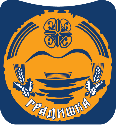 GRAD GRADIŠKA U PARTNERSTVU SA RAZVOJNIM PROGRAMOM UJEDINJENIH NACIJA RASPISUJE:JAVNI POZIV ORGANIZACIJAMA CIVILNOG DRUŠTVA ZA PREDAJU PRIJEDLOGA PROJEKATA KOMPONENTE ZA MLADE U SKLOPU PROJEKTA REGIONALNI PROGRAM LOKALNE DEMOKRATIJE NA ZAPADNOM BALKANU 2 (ReLOaD2) ReLOaD2 je regionalni projekat kojeg finansira Europska unija (EU), a implementira Razvojni program Ujedinjenih nacija (UNDP) u šest zemalja/teritorija Zapadnog Balkana i to: Albanija, Republika Sjeverna Makedonija, Bosna i Hercegovina, Crna Gora, Kosovo i Srbija.Grad Gradiška i projekat ReLOaD2 pozivaju sve organizacije civilnog društva koje imaju iskustvo u implementaciji projekata za mlade, koje djeluju na području Grada Gradiška, da dostave prijedloge projekata koji su vezi sa razvojnim ciljevima i strateškim dokumentima Grada Gradiška. Tematske oblasti i prioriteti navedeni u razvojnim ciljevima su dodatno potvrđeni kroz konsultacije sa mladima u okviru održanih sastanaka u sklopu Dijaloga za mlade na području Grada Gradiška kroz aktivnosti koje sprovodi ReLOaD projekat.Dijalog za mlade Grada Gradiška je platforma koja je korištena za komunikaciju i konsultacije sa mladima u periodu jun 2022.  – decembar 2022. godine. Ukupno su organizovana tri tematska sastanka na kojimasu učestvovale 22 mlade osobe (3M, 19Ž), aktivisti, volonteri, predstavnici omladinskih organizacija i organizacije civilnog društva sa područja Grada Gradiška. Sadržaji u okviru projekata organizacija civilnog društva koji budu finansirani po pozivu mogu poslužiti ReLOaD timu za organizaciju sastanaka Dijaloške platforme za mlade u Gradu Gradiška. U okviru konsultativnog procesa definisane su četiri tematske oblasti:SPORTSKE I REKREATIVNE AKTIVNOSTI ZA MLADEPodrška projektima promocije netakmičarkog i rekreativnog sporta za mlade - sport za sve  RAZVOJ VJEŠTINA KOD MLADIHPodrška projektima organizacija obuka za jačanje kapaciteta mladih (kursevi stranih jezika, mentalno zdravlje, razvoj mekih (eng. soft) vještina i sl)PROMOCIJA VOLONTERIZMA I AKTIVIZMA KOD MLADIHPodrška projektima koji imaju za cilj promociju volonterizma i aktivizma kod mladih sa posebnim akcentom na zaštitu okolišaKULTURA, UMJETNOST I DRUŠTVENE AKTIVNOSTI Podsticaj umjetničkog i muzičkog stvaralaštva mladih osoba (savremeni umjetnički i muzički izričaji, promocija muzike i sl)Podrška organizaciji zabavnih i društvenih sadržaja za mlade Dodatne napomene za zainteresovane aplikante:Tematske oblasti se odnose na posebnu korisničku kategoriju koju čine mlade osobe od 16 do 30 godina starosti.Mjesto realizacije projekata je isključivo na području Grada Gradiška i za mlade ljude sa područja Grada Gradiška.Predložene aktivnosti u okviru projektnog prijedloga trebaju imati kontinuitet, odnosno trebaju biti organizovane najmanje jednom mjesečno. Dodatni bodoviće biti dodijeljeni projektnim prijedlozima koji nude veći broj sadržaja za mlade, koji se organizuju više puta ili nude sadržaje iz više tematskih oblasti.Načini i metode animiranja i masovnog uključivanja mladih u projektne aktivnosti trebaju biti detaljno pojašnjeni a broj korisnika projekta (ciljna grupa) naveden što je preciznije moguće.Projektni prijedlozi u okviru ovog javnog poziva treba da osiguraju uključivanje mladih osoba u sve predložene projektne aktivnosti i da obezbijede volonterski angažman mladih u lokalnoj zajednici.Finansijska sredstva će biti dodijeljena onim organizacijama civilnog društva čiji projekti doprinose rješavanju jednog ili više tematskih oblasti a koji ispunjavaju ostale uslove javnog poziva.NAPOMENA: Projektni prijedlozi u okviru ovog javnog poziva treba da osiguraju uključivanje mladih osoba u sve predložene projektne aktivnosti te osiguraju što veći volonterski angažman mladih u lokalnoj zajednici.Iznosi finansijskih sredstava (grantova) za projekteVrijednost projektnih prijedloga koji će biti dodijeljeni u okviru ovog poziva mora biti između sljedećeg minimalnog i maksimalnog iznosa:minimalan iznos: 10.000,00KMmaksimalan iznos: 20.000,00KMGrad Gradiška i UNDP zadržavaju pravo da ne dodijele sva raspoloživa finansijska sredstva u slučaju da projektni prijedlozi ne zadovoljavaju zadane kriterije.Dužina trajanja svakog projekta može biti od četiri (4) do osam(8) mjeseci. Izabrani projekti se trebaju realizovatiu periodu od juna 2023. do januara 2024. godine.PRAVO UČEŠĆA:Učešće u ovom javnom pozivu je otvoreno, na jednakim osnovama, za sve formalno registrovane organizacije civilnog društva (OCD) (udruženje/udruga ili fondacija) u skladu sa važećim zakonskim propisima u Bosni i Hercegovini koje imaju iskustvo u implementaciji projekata za mlade, a koje djeluju na području Grada Gradiška.Sve zainteresovane organizacije civilnog društva detaljne informacije o uslovima za apliciranje i kriterijima za finansiranje projekata mogu pronaći u Smjernicama za aplikante u okviru javnog poziva. PREUZIMANJE DOKUMENTACIJE:Sve informacije i elektronska verzija cijelog paketa prijavne dokumentacije može se naći na sljedećim adresama: www.ba.undp.org, te na službenoj web adresi Grada Gradiška: www.gradgradiska.comDokumentacija za prijavu na javni poziv za Grad Gradiška može se preuzeti od 23. marta do 21. aprila 2023. godine, sa zvanične web stranice Grada Gradiška (www.gradgradiska.com) ili ličnim preuzimanjem USB-a sa svim aplikacionim formama tokom informativnog sastanka „Otvoreni dan“ koji se održava 29. marta 2023.INFORMATIVNE SESIJE:Informativni sastanak (otvoreni dani) će se održati 27. marta 2023. godine od 11,00 do 12,00 sati u prostorijama gradske uprave (sala 47), ulica Vidovdanska 1a, Gradiška. Potencijalni aplikanti će tokom sastanka biti detaljnije upoznati sa pozivom, načinom prijavljivanja, kriterijima, itd.Tokom trajanja Javnog poziva OCD će biti pružena dodatna podrška kroz usluge konsultanta - mentora. Prvi sastanak sa mentorom će biti organizovan 30. marta 2023. godine od 11,00 sati u prostorijama gradske uprave, ulica Vidovdanska 1a, Gradiška. Dodatni sastanci koje organizuje mentor sa OCD će se takođe održavati javno, a raspored će, uključujući datum i vrijeme, biti blagovremeno objavljen putem gradske web stranice. U svrhu transparentnosti zapisnici sa održanih sastanaka sa mentorom će biti objavljeni na stranici Grada Gradiška. Na ovaj način će se omogućiti da informacije budu dostupne za OCD koje nisu bile u mogućnosti da prisustvuju sastancima sa mentorom.U svrhu transparentnosti zapisnici sa održanih sastanaka sa mentorom će biti objavljeni na web stranici gradske uprave. Na ovaj način će se omogućiti da informacije budu dostupne za OCD koje nisu bile u mogućnosti da prisustvuju sastancima sa mentorom.Osim toga, sva pitanja vezana za javne pozive mogu se poslati e-poštom registry.ba@undp.orgsa referencom na ReLOaD2 BiH projekat u naslovu. Upiti mogu biti poslani najkasnije do 18. aprila 2023. godine, a odgovori će biti dostavljeni u pisanom obliku u roku od tri (3) radna dana od dana prijema. U svrhu transparentnosti svi odgovori će biti objavljeni na web stranicama Grada Gradiška i UNDP-a.PREDAJA APLIKACIJA:Prijavni set čini jedan elektronski primjerak (USB) na kojem se nalaze odvojeno obavezna i dodatna dokumentacija, te po jedan primjerak dokumenata koje je potrebno dostaviti u štampanom obliku. Svi materijali se dostavljaju u jednoj zatvorenoj koverti preporučenom poštom ili lično na protokol Gradske uprave tokom radnih dana (ponedjeljak – petak), u periodu od 08,00 do 15,00 sati, sa naznakom za ReLOaD2 projekat na adresi:Grad GradiškaUlica Vidovdanska 1a78400Gradiška, Bosna i HercegovinaRok za predaju aplikacija je 21. april 2023. godine do 15,00 sati. Aplikacije koje budu pristigle poslije navedenog roka biti će razmatrane jedino u slučaju da poštanski žig ukazuje na datum i vrijeme slanja prije zvaničnog isteka roka.Aplikacije poslane na bilo koji drugi način (npr. e-mailom) neće biti uzete u razmatranje. Vanjska strana koverte mora sadržavati naziv poziva za predaju prijedloga projekata, puno ime i adresu aplikanta, puni naziv projekta i riječi “Ne otvarati prije zvaničnog otvaranja”.Grad Goražde će voditi urednu evidenciju o primljenim pošiljkama i izdavati potvrde o prijemu.Aplikantima se preporučuje da prije predaje prijedloga projekta provjere da je aplikacija kompletna, tako što će ispuniti listu za provjeru (Aneks 10) koja je sastavni dio aplikacije.Rezultati javnog poziva će isključivo biti objavljeni na web stranici UNDP BIH www.ba.undp.org, te na web stranici Grada Gradiška: www.gradgradiska.com kao i na oglasnoj tabli u zgradi Grada Gradiška, u roku od 30 radnih dana od zatvaranja javnog poziva. Pismenim putem obavijestiti će se samo organizacije civilnog društva čiji su prijedlozi projekata odabrani za finansiranje.